Жиынтық бағалауға арналғанəдістемелік ұсыныстарҚазақстан тарихы6-сыныпӘдістемелік ұсыныстар мұғалімге 6-сынып білім алушыларына «Қазақстан тарихы» пәні бойынша жиынтық бағалауды жоспарлау, ұйымдастыру және өткізуге көмек құралы ретінде құрастырылған. Әдістемелік ұсыныстар (қазақ тілінде білім беретін) 6-сыныптың «Қазақстан тарихы» пәні бойынша оқу бағдарламасы (орта білім беру мазмұнын жаңарту аясындағы) мен оқу жоспарының негізінде дайындалған.Бөлім бойынша жиынтық бағалаудың тапсырмалары мұғалімге білім алушылардың тоқсан бойынша жоспарланған оқу мақсаттарына жету деңгейін анықтауға мүмкіндік береді.Әдістемелік ұсыныстарда бөлім бойынша жиынтық бағалауды өткізуге арналған бағалау критерийлері мен дескрипторлары бар тапсырмалар ұсынылған. Сондай-ақ, жинақта білім алушылардың оқу жетістіктерінің мүмкін деңгейлері (рубрикалар) сипатталған. Дескрипторлары мен балдары бар тапсырмалар ұсыныс түрінде берілген.Әдістемелік ұсыныстар жалпы білім беретін мектеп мұғалімдері мен мектеп әкімшілігіне, мектеп білім беру бөлімінің әдіскерлеріне, критериалды бағалау бойынша мектеп, өңірлік үйлестірушілеріне және басқа да мүдделі тұлғаларға арналған.Әдістемелік ұсыныстарды дайындау барысында ресми интернет-сайттағы қолжетімді ресурстар (суреттер, фотосуреттер, мәтіндер, аудио және бейнематериалдар) қолданылды.2МАЗМҰНЫI ТОҚСАН БОЙЫНША ЖИЫНТЫҚ БАҒАЛАУҒА АРНАЛҒАН ТАПСЫРМАЛАР	4«VI – IX ғасырлардағы Қазақстан» бөлімі бойынша жиынтық бағалау	4II ТОҚСАН БОЙЫНША ЖИЫНТЫҚ БАҒАЛАУҒА АРНАЛҒАН ТАПСЫРМАЛАР	7«X ғасыр – XІІІ ғасырдың басындағы Қазақстан» бөлімі бойынша жиынтық бағалау	7III ТОҚСАН БОЙЫНША ЖИЫНТЫҚ БАҒАЛАУҒА АРНАЛҒАН ТАПСЫРМАЛАР	11«XIII – XV ғасырдың бірінші жартысындағы Қазақстан» бөлімі бойынша жиынтық бағалау	11«Қазақ халқының қалыптасуы» бөлімі бойынша жиынтық бағалау	14«Біртұтас қазақ мемлекетінің құрылуы» бөлімі бойынша жиынтық бағалау	17IV ТОҚСАН БОЙЫНША ЖИЫНТЫҚ БАҒАЛАУҒА АРНАЛҒАН ТАПСЫРМАЛАР	21«Қазақ хандығының XVI – XVII ғасырлардағы дамуы» бөлімі бойынша жиынтық бағалау	21«XVI – XVII ғасырлардағы экономика мен мәдениет» бөлімі бойынша жиынтық бағалау	243Қазақстан аумағындағы ерте ортағасырлық мемлекеттер Көне түркі жазуыI ТОҚСАН БОЙЫНША ЖИЫНТЫҚ БАҒАЛАУҒА АРНАЛҒАН ТАПСЫРМАЛАР «VI – IX ғасырлардағы Қазақстан» бөлімі бойынша жиынтық бағалауТақырыпДеректен үзінді оқи отырып, төмендегі сұраққа жауап беріңіз.Күлтегін жырынан үзіндіТүркі халқы үшінТүн ұйықтамадым,Күндіз отырмадым.Інім Күлтегінмен бірге,Екі шадпен бірге,Өліп-тіріліп ұлғайттым.Біраз ұлғайтып,Біріккен халықты от-су қылмадым.Сөйтіп, Тәңірі жарылқады.Бағым болғандықтан,Сәті түскендіктенӨлімші халықты тірілттім.4Жалаңаш халықты тонды,Кедей халықты бай қылдым.Аз халықты көп қылдым,Тату елге жақсылық қылдым.Төрт бұрыштағы халықтыБәрін бейбіт қылдым,Тату қылдым,Бәрі маған бағынды.Білге қағанның мемлекетті нығайтудағы рөліне екі дәлел келтіріңіз.Көне түрік жырының тарихи маңызына үш дәлел келтіріңіз.5«VI – IX ғасырлардағы Қазақстан» бөлімі бойынша жиынтық бағалаудың нәтижесіне қатысты ата-аналарға ақпарат ұсынуғаарналған рубрикаБілім алушының аты-жөні ___________________________________________6X ғасыр - XIII ғасырдың басындағы Қазақстан территориясындағы саяси процестер Орта ғасырлық Қазақстанның экономикалық және мәдени дамуына Ұлы Жібек жолының ықпалы Түріктердің материалдық және рухани мәдениетіТОҚСАН БОЙЫНША ЖИЫНТЫҚ БАҒАЛАУҒА АРНАЛҒАН ТАПСЫРМАЛАР«X ғасыр – XІІІ ғасырдың басындағы Қазақстан» бөлімі бойынша жиынтық бағалау ТақырыпКестені толтырыңыз.ҚараханҚыпшақСуретпен жұмыс.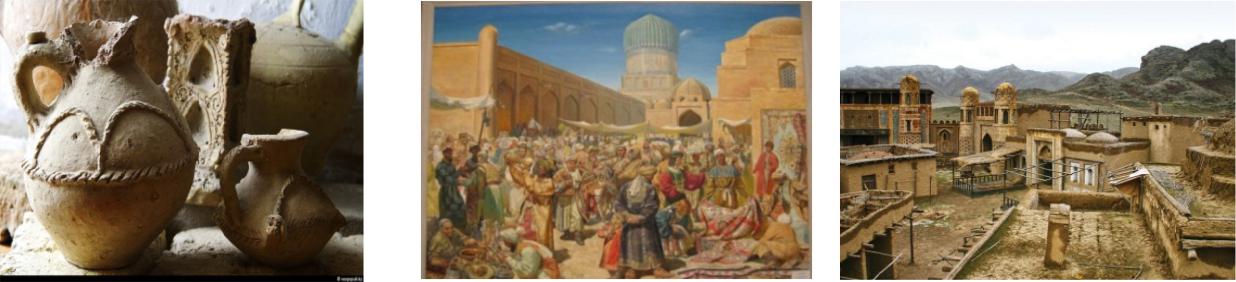 Суретті қолданып, Ұлы Жібек жолының Қазақстандағы қала құрылысының, сауданың және қолөнердің дамуына әсерін анықтап, 3 дәлел келтіріңіз:7______________________________________________________________________________________________________________________________________________________________________________________________________________________________Кестені толтырыңыз.Махмуд Қашғари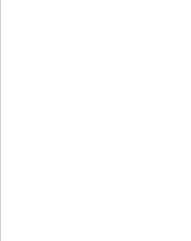 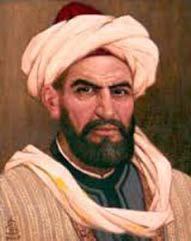 Қожа Ахмет Яссауи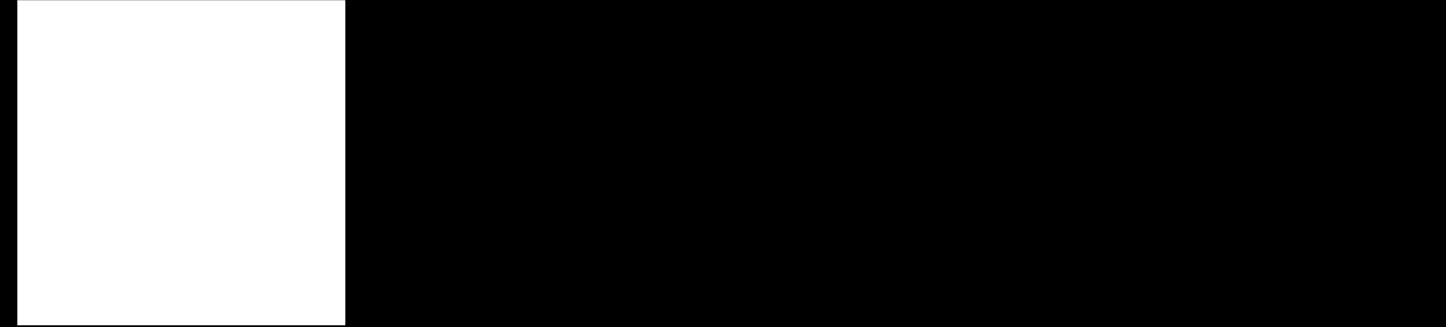 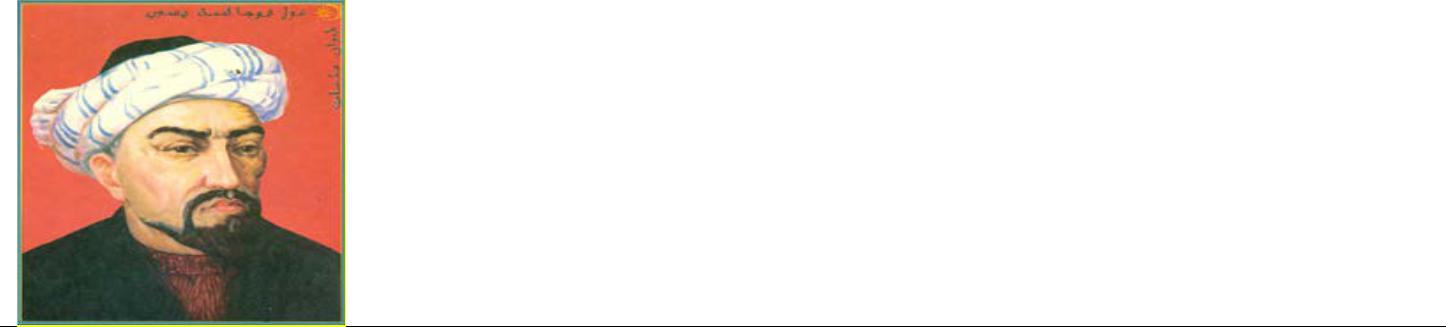 89«X ғасыр – XІІІ ғасырдың басындағы Қазақстан» бөлім бойыншажиынтық бағалаудың нәтижесіне қатысты ата-аналарға ақпарат ұсынуға арналған рубрикаБілім алушының аты-жөні ___________________________________________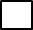 10ТОҚСАН БОЙЫНША ЖИЫНТЫҚ БАҒАЛАУҒА АРНАЛҒАН ТАПСЫРМАЛАР«XIII – XV ғасырдың бірінші жартысындағы Қазақстан» бөлімі бойынша жиынтық бағалауТақырыпМоңғол империясының құрылуы. Ақ ОрдаОқу мақсаты6.2.2.3	Көшпелілердің	әскери	өнеріндегі	жетістіктерінсипаттау6.3.2.5 Тарихи оқиғалардың өзара	байланысын анықтап,Қазақстан  аумағында  XIII  –  XV  ғасырларда  құрылғанмемлекеттердің сыртқы саясатын түсіндіруБағалау критерийіБілім алушы•	Көшпелілердің	әскерианықтайды•	Ақ	Орда	хандарыныңбайланысын сипаттайдыөнерінің сөздерініңжетістіктерін оқиғаларменОйлау дағдыларының	Білу және түсінудеңгейі	ҚолдануОрындау уақыты	20 минутТапсырмаТөменде берілген мәтінді зерделеп, келесі сұрақтарға жауап беріңіз.Шыңғыс-хан мемлекетті әскери тұрғыдан ұйымдастырды. Бүкіл территориясы мен халқы оң қанат (барунғар), сол қанат (зұңғар – жоңғар) және орталық (гол) атты үш әскери-әкімшілік округке бөлінді. Әрбір округ түменге бөлінді. Олардың әрқайсысы он мың адамнан тұрды, «мыңдықтар» – он «жүзден», ал «жүздіктер» «ондықтан» құралды. Мемлекеттің барлық аумағында 95 түмен болды. Мемлекеттің басты заңы «Жасақ» деп аталды.Моңғол әскерінің жеңіске жетуінің себептерін анықтаныз.1____________________________________________________________________________2___________________________________________________________________________Кестеде берілген тарихи тұлғаларды сөздерімен сәйкестендіріңіз. Цитаталармен байланысты саяси оқиғаны толықтырыңыз.12«XIII – XV ғасырдың бірінші жартысындағы Қазақстан» бөлімі бойыншажиынтық бағалаудың нәтижесіне қатысты ата-аналарға ақпарат ұсынуға арналған рубрикаБілім алушыныңаты-жөні ___________________________________________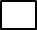 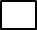 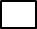 13«Қазақ халқының қалыптасуы» бөлімі бойынша жиынтық бағалауТақырыпҚазақ халқының қалыптасу процесінің аяқталуыОқу мақсаты6.1.1.3 Ежелгі және орта ғасырлар тарихының оқиғаларыарасында	байланыс	орнату	арқылы	қазақ	халқықалыптасуының негізгі кезеңдерді анықтау6.1.1.4 «Қазақ» этнонимінің мағынасын түсіндіруБағалау критерийіБілім алушы•	Қазақ халқы қалыптасуының негізгі кезеңдердісипаттайды•	«Қазақ» этнонимі туралы пікірлерді анықтайдыОйлау дағдыларының деңгейіБілу және түсінуҚолдануОрындау уақыты Тапсырма20 минутКілтті сөздерді негізге ала отырып, қазақ халқының қалыптасының кезеңдерін сипаттаңыз.Сақ, үйсін, қаңлы, ғұн, түркі, түркеш, құрлұқ, оғыз, қимақ, қыпшақ, иран тілдес, еуропоидтық нәсіл, андрон тайпасы, моңғолоидтық нәсіл, түркі тілдес тайпалар. Андронов кезеңі____________________________________________________________________________________________________________________________________________________Сақ кезеңі____________________________________________________________________________________________________________________________________________________Түркі кезеңі____________________________________________________________________________________________________________________________________________________Моңғол кезеңіКестеде "Қазақ" этнонимі туралы деректерді сәйкестендіріңізЖауаптары15«Қазақ халқының қалыптасуы» бөлімі бойыншажиынтық бағалаудың нәтижесіне қатысты ата-аналарға ақпарат ұсынуға арналған рубрика Білім алушының аты-жөні ___________________________________________16Қазақ хандығының құрылуы«Біртұтас қазақ мемлекетінің құрылуы» бөлімі бойынша жиынтық бағалау ТақырыпОқу мақсаты	6.2.3.4 М.Х.Дулатидің «Тарихи-Рашиди» еңбегінің маңыздылығын түсіндіру6.3.1.9 Қазақ хандығы құрылуының тарихи маңызын анықтауБағалау критерийіБілім алушы•	М.Х.Дулатидің	«Тарихи-Рашиди»маңыздылығын сипаттайдыеңбегінің•	Қазақ	хандығының	құрылуыныңфакторлар арқылы сипаттайдымаңыздылығынОйлау дағдыларының деңгейіҚолдануЖоғары деңгей дағдыларыОрындау уақыты20 минутТапсырмаМәтінді қолданып, төмендегі сұрақтарға жауап беріңіз.Мұхаммед Хайдар Дулати «Тарих-и Рашиди» еңбегінен үзіндіБұл уақытта Дешті Қыпшақты Әбілхайыр хан биледі. Ол Жошы тегінен тарағансұлтандарға көп зардап шектірді. Жәнібек хан мен Керей хан одан қашып, Моғолстанға барды. Есен-Бұға хан оларды жылы шыраймен қабылдап, Моғолстанның батыс шебін құрайтын Шу және Қозыбасы округтерін берді.Кейбір жошылық сұлтандар Әбілхайыр хан тарапынан төніп келе жатқан қатерді алдын-ала сезіп, оны болдырмауға тырысты. Сол мақсатпен олар Керей хан, Жәнібек сұлтан және сол сияқтылар азғантай адамдары мен Әбілхайыр ханнан қашып, Моғолстанға келді.Сол уақытта Моғолстан хандығын билеу кезегі Есенбұға ханға жеткен еді. Есенбұға хан оларды қатты құрметтеп, оларға Моғолстанның бір шетін бөліп берді. Олар осы жерден қауіпсіз жайлы қоныс тапты. Қазақ сұлтандарының билігі 870 жылдан (хижра бойынша) басталады. Аллаға бәрі мәлім.(М.Х.Дулати. Тарих-и Рашиди. Алматы 2003, 305-306-беттер)Керей мен Жәнібек бастаған қазақ елін Моғолстан билеушісі не себепті құшақ жая қарсы алды?Еңбектің маңыздылығын 2 дәйекпен түсіндіріңіз.17Кестеде Қазақ хандығының құрылуының салалар бойынша тарихи маңызын дәлелдеңіз.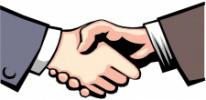 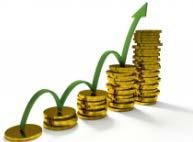 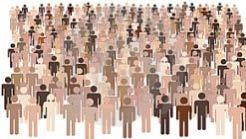 1819«Біртұтас қазақ мемлекетінің құрылуы» бөлімі бойынша жиынтық бағалаудың нәтижесіне қатыстыата-аналарға ақпарат ұсынуға арналған рубрикаБілім алушының аты-жөні __________________________________________20IY ТОҚСАН БОЙЫНША ЖИЫНТЫҚ БАҒАЛАУҒА АРНАЛҒАН ТАПСЫРМАЛАР «Қазақ хандығының XVI – XVII ғасырлардағы дамуы» бөлімі бойынша жиынтық бағалауТақырыпҚасым хан тұсындағы Қазақ хандығының күшеюіТәуке хан тұсындағы қазақтардың қоғамдық-құқықтық жүйесіОқу мақсаты6.3.1.10 Қазақ хандарының мемлекетті нығайтудағы ролінанықтау6.3.2.6 Қазақ хандарының сыртқы саясатын талдауБағалау критерийіБілім алушы•	Қазақкөрсетедіхандарының	мемлекетті	нығайтудағы	рөлінҚазақ хандарының сыртқы саясатына талдау жасайдыОйлау деңгейідағдыларыныңҚолдануЖоғары деңгей дағдыларыОрындау уақыты20 минутТапсырмаҚазақ хандарының мемлекетті нығайтудағы ролін анықтаңыз.Тәуекел ханТәуке ханТөмендегі кестеде қазақ хандарының көршілес мемлекеттермен қарым-қатынасына талдау жасаңыз.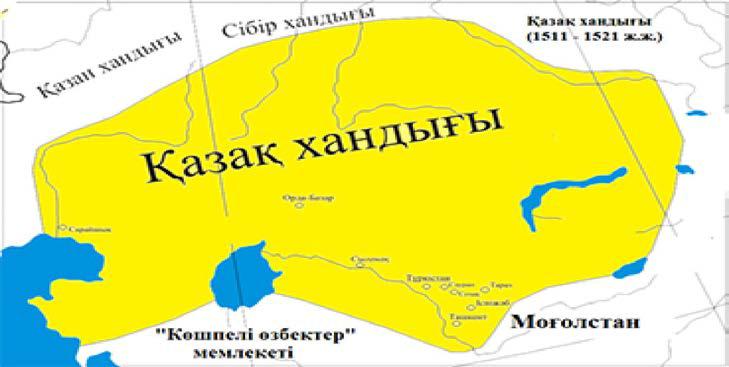 22«Қазақ хандығының XVI – XVII ғасырлардағы дамуы» бөлімібойыншажиынтық бағалаудың нәтижесіне қатысты ата-аналарға ақпарат ұсынуға арналған рубрикаБілім алушыныңаты-жөні: ___________________________________________23«XVI – XVII ғасырлардағы экономика мен мәдениет» бөлімі бойынша жиынтық бағалауТапсырмаТөмендегі сұрақтарға жауап беріңіз.XVI – XVII ғ қазақ даласында кең таралған күйлер«Шыңғыснама» қандай ақпарат береді?Суретті пайдаланып, төмендегі кестені толтырыңыз.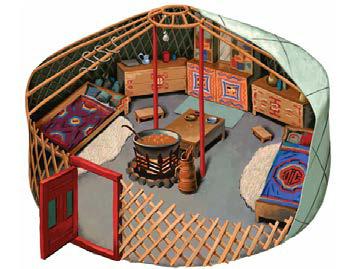 баспаналардан ерекшеліктері24Жылқының маңызын түрлі салалар бойынша сипаттаңыз.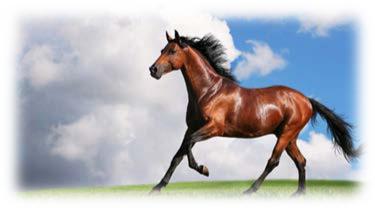 Жылқының шаруашылықпен байланысыЖылқының салт-дәстүрмен байланысыЖылқы сүтінің емдік қасиеттеріЖылқының басқа малдардан ерекшелігіҚорытынды ой2526«XVI – XVII ғасырлардағы экономика мен мәдениет» бөлімі бойыншажиынтық бағалаудың нәтижесіне қатысты ата-аналарға ақпарат ұсынуға арналған рубрика Білім алушының аты-жөні: ___________________________________________2728Оқу мақсатыОқу мақсаты6.3.1.2VI-IXғасырлардағығасырлардағымемлекеттердіңдамудамуерекшеліктерін   түсіндіріп,   олардың   ұқсастықтары   менерекшеліктерін   түсіндіріп,   олардың   ұқсастықтары   менерекшеліктерін   түсіндіріп,   олардың   ұқсастықтары   менерекшеліктерін   түсіндіріп,   олардың   ұқсастықтары   менерекшеліктерін   түсіндіріп,   олардың   ұқсастықтары   менерекшеліктерін   түсіндіріп,   олардың   ұқсастықтары   менерекшеліктерін   түсіндіріп,   олардың   ұқсастықтары   менайырмашылықтарын анықтауайырмашылықтарын анықтауайырмашылықтарын анықтауайырмашылықтарын анықтау6.2.3.1 Көне түркі жазуының тарихи маңызын6.2.3.1 Көне түркі жазуының тарихи маңызын6.2.3.1 Көне түркі жазуының тарихи маңызын6.2.3.1 Көне түркі жазуының тарихи маңызын6.2.3.1 Көне түркі жазуының тарихи маңызынтүсіндірутүсіндіруБағалау критерийіБағалау критерийіБілім алушыБілім алушы•   Мемлекеттердің   даму   ерекшеліктерін   түсіндіріп,•   Мемлекеттердің   даму   ерекшеліктерін   түсіндіріп,•   Мемлекеттердің   даму   ерекшеліктерін   түсіндіріп,•   Мемлекеттердің   даму   ерекшеліктерін   түсіндіріп,•   Мемлекеттердің   даму   ерекшеліктерін   түсіндіріп,•   Мемлекеттердің   даму   ерекшеліктерін   түсіндіріп,•   Мемлекеттердің   даму   ерекшеліктерін   түсіндіріп,олардың   ұқсастықтарыолардың   ұқсастықтарыолардың   ұқсастықтарымен   айырмашылықтарынмен   айырмашылықтарынмен   айырмашылықтарынкөрсетеді•Көне  түркіжазуыныңтарихи  маңыздылығынтарихи  маңыздылығынтарихи  маңыздылығынсипаттайдыОйлау дағдыларыныңОйлау дағдыларыныңҚолдануҚолданудеңгейідеңгейіОрындау уақытыОрындау уақыты20 минут20 минутТапсырмаТапсырмаТапсырма1. Кестені толтырыңыз.1. Кестені толтырыңыз.1. Кестені толтырыңыз.Мемлекеттің атауыМемлекеттің атауыМемлекеттердіңМемлекеттердіңМемлекеттердің дамуындағыМемлекеттердің дамуындағыдамуындағы ерекшеліктерідамуындағы ерекшеліктерідамуындағы ерекшеліктерідамуындағы ерекшеліктеріұқсастықтарТүрік қағанатыТүрік қағанатыБатыс түрікБатыс түрікқағанатықағанатыТүргеш қағанатыТүргеш қағанатыҚарлұқ қағанатыҚарлұқ қағанатыБағалауБағалауТапсырмаДескрипторБаллкритерийікритерийі№критерийікритерийі№Білім алушыТүрік қағанатының дамуыныңМемлекеттердіңМемлекеттердіңдаму1ерекшелігін көрсетеді;1ерекшеліктерінерекшеліктерінерекшеліктерінерекшеліктерінБатыс түрік қағанатының дамуының1түсіндіріп,олардыңолардыңБатыс түрік қағанатының дамуының1түсіндіріп,олардыңолардыңерекшелігін көрсетеді;ұқсастықтарыұқсастықтарыменерекшелігін көрсетеді;ұқсастықтарыұқсастықтарыменТүргеш қағанатының дамуының1айырмашылықтарынайырмашылықтарынайырмашылықтарынТүргеш қағанатының дамуының1айырмашылықтарынайырмашылықтарынайырмашылықтарынерекшелігін көрсетеді;көрсетедіерекшелігін көрсетеді;көрсетедіҚарлұқ мемлекетінің дамуыныңҚарлұқ мемлекетінің дамуыныңерекшелігін көрсетеді;1мемлекеттердің дамуындағы1ұқсастықтарды жазады;Көне түркіжазуыныңжазуыныңБілге қағанның мемлекетті нығайтудағытарихи маңыздылығынтарихи маңыздылығынтарихи маңыздылығын2ролі туралы 1-дәлел келтіреді;1сипаттайдысипаттайдыБілге қағанның мемлекетті нығайтудағы1ролі туралы 2-дәлел келтіреді;Көне түркі жазуының тарихи1маңыздылығына 1-дәлел келтіреді;Көне түркі жазуының тарихи1маңыздылығына 2-дәлел келтіреді;Көне түркі жазуының тарихимаңыздылығына 3-дәлел келтіреді.1Жалпы баллЖалпы балл10Бағалау критерийлеріБағалау критерийлеріБағалау критерийлеріБағалау критерийлеріОқушылардың оқу жетістігі деңгейлеріОқушылардың оқу жетістігі деңгейлеріОқушылардың оқу жетістігі деңгейлеріОқушылардың оқу жетістігі деңгейлеріОқушылардың оқу жетістігі деңгейлеріТөменОртаЖоғарыМемлекеттердіңМемлекеттердіңМемлекеттердіңдамуМемлекеттердіңМемлекеттердің(түрік/батыс(түрік/батыс(түрік/батысМемлекеттердіңМемлекеттердің(түрік/батысМемлекеттердіңМемлекеттердіңдамуерекшеліктерін түсіндіріп,ерекшеліктерін түсіндіріп,ерекшеліктерін түсіндіріп,ерекшеліктерін түсіндіріп,түрік/түргеш/қарлұқ)түрік/түргеш/қарлұқ)түрік/түргеш/қарлұқ)дамутүрік/түргеш/қарлұқ)түрік/түргеш/қарлұқ)дамуерекшеліктерінерекшеліктерінтүсіндіріп,олардыңолардыңұқсастықтарыұқсастықтарыерекшеліктерінерекшеліктерінтүсіндіріп,түсіндіріп,ерекшеліктерін түсіндіріп, олардыңерекшеліктерін түсіндіріп, олардыңерекшеліктерін түсіндіріп, олардыңолардыңұқсастықтары   менұқсастықтары   менменайырмашылықтарынайырмашылықтарынайырмашылықтарынолардыңұқсастықтарыұқсастықтарыұқсастықтарыменұқсастықтарыұқсастықтарыменайырмашылықтарын көрсетедіайырмашылықтарын көрсетедіайырмашылықтарын көрсетедікөрсетедікөрсетедіайырмашылықтарын көрсетудеайырмашылықтарын көрсетудеайырмашылықтарын көрсетудеайырмашылықтарын көрсетудеайырмашылықтарын көрсетудеайырмашылықтарын көрсетудеайырмашылықтарын көрсетудеайырмашылықтарын көрсетудеқиналадықиналадықателіктер жібередіқателіктер жібередіКөнетүркітүркіжазуыныңБілгеқағанныңмемлекеттімемлекеттіБілгеқағанныңмемлекеттіБілгеқағанныңмемлекеттітарихитарихимаңыздылығынмаңыздылығыннығайтудағы  рөліненығайтудағы  рөліненығайтудағы  рөліне1/2дәлелнығайтудағы   рөліненығайтудағы   рөліне1/2   дәлелнығайтудағы рөлін, Көне түркінығайтудағы рөлін, Көне түркінығайтудағы рөлін, Көне түркісипаттайдысипаттайдысипаттайдыкелтіруде, көне түркікелтіруде, көне түркікелтіруде, көне түркіжазуыныңжазуыныңкелтіруде,көне  түркіжазуыныңжазуыныңжазуыныңтарихитарихимаңыздылығынамаңыздылығынамаңыздылығына1/2/3тарихи маңыздылығына 1/2/3 дәлелтарихи маңыздылығына 1/2/3 дәлелтарихи маңыздылығына 1/2/3 дәлелмаңыздылығын сипаттайдымаңыздылығын сипаттайдымаңыздылығын сипаттайдыдәлел келтіруде қиналадыдәлел келтіруде қиналадыдәлел келтіруде қиналадыдәлел келтіруде қиналадыкелтіруде қателіктер жібередікелтіруде қателіктер жібередікелтіруде қателіктер жібередіОқу мақсаты6.3.1.3 X ғасыр - XIII ғасырдың басындағы мемлекеттердің6.3.1.3 X ғасыр - XIII ғасырдың басындағы мемлекеттердіңдаму ерекшеліктерін  түсіндіріп, олардың ұқсастықтары мендаму ерекшеліктерін  түсіндіріп, олардың ұқсастықтары менайырмашылықтарын анықтауайырмашылықтарын анықтау6.4.2.1 Ұлы Жібек жолының қала мәдениетінің дамуына6.4.2.1 Ұлы Жібек жолының қала мәдениетінің дамуынаәсерін анықтауәсерін анықтау6.2.2.4 Түркі кезеңіндегі қоғамды бейнелеуде М.Қашғари,6.2.2.4 Түркі кезеңіндегі қоғамды бейнелеуде М.Қашғари,Ж.Баласағұни   және   А.Яссауи   еңбектерінің   тарихиЖ.Баласағұни   және   А.Яссауи   еңбектерінің   тарихиқұндылығын түсіндіруқұндылығын түсіндіруБағалау критерийіБілім алушыБілім алушы•Қарахан және Қыпшақ мемлекеттерінің ерекшеліктерімен ұқсастықтарын анықтайды•Ұлы Жібек жолының қала мәдениетінің дамуынаәсерін көрсетеді•Түркі кезеңіндегі қоғамды бейнелеуде М.Қашғари,А.Яссауи еңбектерінің тарихи құндылығынсипаттайдыОйлау дағдыларыныңБілу және түсінуБілу және түсінудеңгейіҚолдануҚолдануОрындау уақыты20минутТапсырмаМемлекеттерҰқсастықтарыЕрекшелігіҒұламаларЕңбегінің атауыЕңбегінің құндылығыБағалауТапсырма №ДескрипторБаллкритерийікритерийіБілім алушыҚарахан және Қыпшақ1Қарахан мемлекеті мен Қыпшақмемлекеттерініңмемлекетінің ұқсастығын жазады;1ерекшеліктерін,ерекшеліктерін,Қарахан мемлекетінің ерекшелігінайырмашықтары менҚарахан мемлекетінің ерекшелігінайырмашықтары менжазады;1ұқсастықтарынжазады;1ұқсастықтарынанықтайдыҚыпшақ мемлекетінің ерекшелігін1жазады;Ұлы Жібек жолының2қала құрылысының дамуы туралы1қала мәдениетініңдәлел келтіреді;дамуына әсеріндамуына әсерінсауданың дамуы туралы дәлел1көрсетедікелтіреді;қолөнердің дамуы туралы дәлел1келтіреді;Түркі кезеңіндегі3Махмуд Қашғаридің еңбегінің атауын1қоғамды бейнелеудекөрсетеді;М.Қашғари,   А. ЯссауиМ.Қашғари,   А. ЯссауиМахмуд Қашғаридің еңбегінің1еңбектерінің тарихиқұндылығын көрсетеді;құндылығын сипаттайдықұндылығын сипаттайдыҚожа Ахмет Яссауи еңбегінің атауын1көрсетеді;Қожа Ахмет Яссауи еңбегінің1құндылығын көрсетеді.Жалпы балл10Бағалау критерийлеріБағалау критерийлеріБағалау критерийлеріБағалау критерийлеріОқу жетістігінің деңгейіОқу жетістігінің деңгейіОқу жетістігінің деңгейіТөменТөменОртаЖоғарыЖоғарыЖоғарыҚараханҚараханжәнеҚыпшақҚараханжәнежәнеҚыпшақҚыпшақҚараханжәнеҚыпшақҚараханжәнежәнеҚыпшақмемлекеттерініңмемлекеттерініңмемлекеттерініңмемлекеттерініңмемлекеттерініңерекшеліктеріерекшеліктеріерекшеліктерімемлекеттерінің ерекшеліктері менмемлекеттерінің ерекшеліктері менмемлекеттерінің ерекшеліктері менмемлекеттерініңмемлекеттерініңмемлекеттерініңерекшеліктеріерекшеліктеріерекшеліктеріерекшеліктеріерекшеліктеріменмен  ұқсастықтарынмен  ұқсастықтарынмен  ұқсастықтарынанықтаудаанықтаудаұқсастықтарынұқсастықтарынанықтаудамен ұқсастықтарын анықтайдымен ұқсастықтарын анықтайдымен ұқсастықтарын анықтайдымен ұқсастықтарын анықтайдымен ұқсастықтарын анықтайдыұқсастықтарын анықтайдыұқсастықтарын анықтайдыұқсастықтарын анықтайдыұқсастықтарын анықтайдықиналадықателіктер жібередіқателіктер жібередіҰлы Жібек жолының  қалаҰлы Жібек жолының  қалаҰлы Жібек жолының  қалаҰлы Жібек жолының  қалаҰлыЖібекЖібекжолыныңжолыныңҰлыЖібекжолыныңҰлыЖібекЖібекЖібекжолыныңмәдениетінің дамуына әсерінмәдениетінің дамуына әсерінмәдениетінің дамуына әсерінмәдениетінің дамуына әсерінҚазақстандағыҚазақстандағықалаҚазақстандағы қала құрылысының,Қазақстандағы қала құрылысының,Қазақстандағы қала құрылысының,ҚазақстандағыҚазақстандағыҚазақстандағықалакөрсетедікөрсетедіқұрылысының,құрылысының,сауданыңсауданыңжәнесауданыңжәнеқолөнердіңқұрылысының,құрылысының,құрылысының,сауданың  жәнесауданың  жәнеқолөнердіңдамуынадамуынаәсеріндамуынаәсерінкөрсетудеқолөнердіңқолөнердіңдамуынадамуынаәсерінкөрсетуде қиналадыкөрсетуде қиналадыкөрсетуде қиналадықателіктер жібередіқателіктер жібередікөрсетедіТүркікезеңіндегікезеңіндегіқоғамдыТүркі кезеңіндегі қоғамдыТүркі кезеңіндегі қоғамдыТүркі кезеңіндегі қоғамдыТүркі кезеңіндегі қоғамдыТүркі кезеңіндегі қоғамдыТүркі кезеңіндегі қоғамдыТүркі кезеңіндегі қоғамдыТүркікезеңіндегікезеңіндегікезеңіндегіқоғамдыбейнелеудебейнелеудеМ.Қашғари, А.М.Қашғари, А.бейнелеудеортағасырлықғасырлықбейнелеудеортағасырлықбейнелеуде М. Қашғари және А.бейнелеуде М. Қашғари және А.бейнелеуде М. Қашғари және А.бейнелеуде М. Қашғари және А.бейнелеуде М. Қашғари және А.Яссауиеңбектерінің тарихиеңбектерінің тарихиеңбектерінің тарихиғалымдардыңғалымдардыңеңбегініңеңбегініңатауынғалымдар  М.  Қашғари  және  А.ғалымдар  М.  Қашғари  және  А.ғалымдар  М.  Қашғари  және  А.Яссауиеңбектерініңеңбектерініңқұндылығын сипаттайдықұндылығын сипаттайдықұндылығын сипаттайдықұндылығын сипаттайдыатаудажәнеқұндылығынқұндылығынқұндылығынЯссауи еңбектерінің атауын атаудаЯссауи еңбектерінің атауын атаудаЯссауи еңбектерінің атауын атаудабарлығыныңбарлығыныңатауынатауынатап,сипаттап жазуда қиналадысипаттап жазуда қиналадысипаттап жазуда қиналадысипаттап жазуда қиналадыжәне  құндылығынжәне  құндылығынсипаттаудақұндылығын сипаттайдықұндылығын сипаттайдықұндылығын сипаттайдықұндылығын сипаттайдықұндылығын сипаттайдықателіктер жібередіқателіктер жібередіТарихижауабыТұлғалардың сөздерінен үзінділерЦитаталарментұлғаларбайланысты саясиоқиғалар1.Ұрыс ханА. «Мен әлемді жаулап алмағанда,олар бізге қылыш көтерер еді»2. Өзбек ханВ. «Ақ Орданың тәуелсіздігіне меналғаш қол жеткіздім!»3.ТоқтамысС.  «Біз  мемлекетімізді  нығайтуүшін ислам дінін нығайттық»4.Әмір ТемірD. «Әмір Темір болмағанда, Мәскеубіздің   астанамыз   болар   еді...»1111Бағалау критерийіТапсырмаДескрипторБалл№№Білім алушыМоңғолдардың әскери1Моңғол  әскерінің  жеңіске  жетуінің  1-1өнерінің жетістіктерінсебебін көрсетеді;анықтайдыанықтайдыМоңғол  әскерінің  жеңіске  жетуінің  2-1себебін көрсетеді;Ақ Орда хандарының2«Мен әлемді жаулап алмағанда, олар1сөздерінің оқиғаларменбізге қылыш көтерер еді» цитатасыменбайланысынбайланысты оқиғаны анықтайды;сипаттайдысипаттайды«Мен әлемді жаулап алмағанда, олар1бізге қылыш көтерер еді» цитатасыменбайланысты оқиғаның авторынанықтайды;«Ақ Орданың тәуелсіздігіне мен алғаш1қол жеткіздім!» цитатасыменбайланысты оқиғаны анықтайды;«Ақ Орданың тәуелсіздігіне мен алғаш1қол жеткіздім!» цитатасыменбайланысты оқиғаның авторынанықтайды;«Біз мемлекетімізді нығайту үшін ислам1дінін нығайттық» цитатасыменбайланысты оқиғаны анықтайды;«Біз мемлекетімізді нығайту үшін ислам1дінін нығайттық» цитатасыменбайланысты оқиғаның авторынанықтайды;«Әмір Темір болмағанда, Мәскеу біздің1астанамыз болар еді...» цитатасыменбайланысты оқиғаны анықтайды;«Әмір Темір болмағанда, Мәскеу біздің1астанамыз болар еді...» цитатасыменбайланысты оқиғаның авторынанықтайды.Жалпы балл10Бағалау критерийлеріОқу жетістіктерінің деңгейіОқу жетістіктерінің деңгейіОқу жетістіктерінің деңгейіОқу жетістіктерінің деңгейіТөменТөменТөменТөменТөменОртаОртаОртаЖоғарыМоңғолдардың әскериМоңғолдардың әскериМоңғолдардың әскериМоңғолдардың әскериМоңғолдардың әскериМоңғолдардың әскериМоңғолдардың әскери өнерініңМоңғолдардың әскери өнерініңМоңғолдардың әскери өнерініңМоңғолдардың әскери өнерініңөнерінің жетістіктерінөнерінің 1/2 жетістіктерінөнерінің 1/2 жетістіктерінөнерінің 1/2 жетістіктерінөнерінің 1/2 жетістіктерінөнерінің 1/2 жетістіктерін1/2 жетістіктерін анықтауда1/2 жетістіктерін анықтауда1/2 жетістіктерін анықтаудажетістіктерін анықтайдыанықтайдыанықтауда қиналадыанықтауда қиналадыанықтауда қиналадыанықтауда қиналадыанықтауда қиналадықателіктер жібередіқателіктер жібередіқателіктер жібередіАқ Орда хандарыныңАқ Орда хандары: Ұрысхан/Ақ Орда хандары: Ұрысхан/Ақ Орда хандары: Ұрысхан/Ақ Орда хандары: Ұрысхан/Ақ Орда хандары: Ұрысхан/Ақ Орда хандары: Ұрысхан/Ақ Орда хандары: Ұрысхан/Ақ Орда хандары: Ұрысхан/Ақ Орда хандарының сөздерініңсөздерінің оқиғаларменӨзбек хан/Тоқтамыс/ӘмірӨзбек хан/Тоқтамыс/ӘмірӨзбек хан/Тоқтамыс/ӘмірӨзбек хан/Тоқтамыс/ӘмірӨзбек хан/Тоқтамыс/ӘмірӨзбек хан/Тоқтамыс/Әмір ТемірӨзбек хан/Тоқтамыс/Әмір ТемірӨзбек хан/Тоқтамыс/Әмір Теміроқиғалармен байланысынбайланысын сипаттайдыТемір сөздерінің оқиғаларменТемір сөздерінің оқиғаларменТемір сөздерінің оқиғаларменТемір сөздерінің оқиғаларменТемір сөздерінің оқиғаларменсөздерінің оқиғаларменсөздерінің оқиғаларменсөздерінің оқиғаларменсипаттайдыбайланысын сипаттаудабайланысын сипаттаудабайланысын сипаттаудабайланысын сипаттаудабайланысын сипаттаудабайланысын сипаттаудабайланысын сипаттаудабайланысын сипаттаудақиналадықиналадықиналадықиналадықиналадықателіктер жібередіқателіктер жібередіқателіктер жібереді№Ғалымдар«Қазақ» сөзі туралы пікірлер1В.В. РадловA.«Қазақ сөзінің мағынасы тәуелсіз, ерікті адамдар»2Ш.Ш.УалихановB.«Қазақ күшті, мықты, шабытты дегенді білдіреді»3Ш.ҚұдайбердіұлыC.  Бастапқыда  ол  ерiктi,  еркiн  деген  мағынадақолданылды.4Б.КәрібаевтыңD.«Қазақ өз алдына ел болып жүреген халық» қазақ –түркi сөзiА. Н. БернштамE. «Бұхар қонағы» атты шежіресінде қазақтар арба5үстінде адам таңғалатын қазақ үйлерін тіккен,сондықтан қазақ сөзінің шығуы да қасағ атауының шығутөркініне жат емес6Ибн РузбиханF. «қазақ» сөзі кас - пи мен сақ тайпасының бірігуінентайда болған деп тұжырымдайды.14123456Бағалау критерийіТапсырмаДескрипторБалл№№Білім алушыҚазақ халқы1андронов кезеңін сипаттайды;1қалыптасуыныңқалыптасуыныңсақ кезеңін сипаттайды;1негізгі кезеңдердісақ кезеңін сипаттайды;1негізгі кезеңдердісипаттайдысипаттайдытүркі кезеңін сипаттайды;1моңғол кезеңін сипаттайды;1«Қазақ» этнонимі2В.В. Радловтың пікірін табады;1туралы пікірлердітуралы пікірлердіШ.Ш.Уалихановтың пікірін табады;1талдайдыталдайдыШ.Құдайбердіұлының пікірін табады;1Ш.Құдайбердіұлының пікірін табады;1Б.Кәрібаевтың пікірін табады;1А. Н. Бернштамның пікірін табады;1Ибн Рузбиханның пікірін табады.1Жалпы балл10Бағалау критерийлеріОқу жетістіктерінің деңгейіОқу жетістіктерінің деңгейіОқу жетістіктерінің деңгейіОқу жетістіктерінің деңгейіТөменОртаЖоғарыЖоғарыЖоғарыҚазақ халқы қалыптасуыныңҚазақ халқы қалыптасуыныңҚазақ халқы қалыптасуыныңҚазақ халқы қалыптасуыныңҚазақ халқы қалыптасуыныңҚазақ халқы қалыптасуыныңҚазақ  халқы  қалыптасуыныңҚазақ  халқы  қалыптасуыныңҚазақ  халқы  қалыптасуыныңҚазақ  халқы  қалыптасуыныңҚазақ халқы қалыптасуыныңҚазақ халқы қалыптасуыныңҚазақ халқы қалыптасуыныңҚазақ халқы қалыптасуыныңнегізгі кезеңдерді сипаттайдынегізгі кезеңдеріннегізгі кезеңдеріннегізгікезеңдерінкезеңдерінкезеңдеріннегізгікезеңдерінкезеңдерінкезеңдерін(андронов/сақ/түркі/моңғол)(андронов/сақ/түркі/моңғол)(андронов/сақ/түркі/моңғол)(андронов/сақ/түркі/моңғол)(андронов/сақ/түркі/моңғол)(андронов/сақ/түркі/моңғол)(андронов/сақ/түркі/моңғол)(андронов/сақ/түркі/моңғол)(андронов/сақ/түркі/моңғол)сипаттайдысипаттайдысипаттайдысипаттайдысипаттауда қиналадысипаттауда қиналадысипаттауда қателіктер жібередісипаттауда қателіктер жібередісипаттауда қателіктер жібередісипаттауда қателіктер жібереді«Қазақ»   этнонимі   туралы«Қазақ»этнонимітуралытуралытуралы«Қазақ»   этнонимі   туралы«Қазақ»   этнонимі   туралы«Қазақ»   этнонимі   туралы«Қазақ»   этнонимі   туралы«Қазақ»  этнонимі  туралы«Қазақ»  этнонимі  туралы«Қазақ»  этнонимі  туралы«Қазақ»  этнонимі  туралыпікірлерді талдайдыпікірлерді(Радлов/пікірлерді(Радлов/пікірлерді(Радлов/пікірлерді сәйкестендіредіпікірлерді сәйкестендіредіпікірлерді сәйкестендіредіпікірлерді сәйкестендіредіУәлиханов/Құдайбердіұлы/Уәлиханов/Құдайбердіұлы/Уәлиханов/Құдайбердіұлы/Уәлиханов/Құдайбердіұлы/Уәлиханов/Құдайбердіұлы/Уәлиханов/Құдайбердіұлы/Уәлиханов/Құдайбердіұлы/Уәлиханов/Құдайбердіұлы/Уәлиханов/Құдайбердіұлы/Кәрібаев/  Бернштам/  Рузбихан)Кәрібаев/  Бернштам/  Рузбихан)Кәрібаев/  Бернштам/  Рузбихан)Кәрібаев/  Бернштам/  Рузбихан)Кәрібаев/  Бернштам/  Рузбихан)Кәрібаев/ Бернштам/ Рузбихан)Кәрібаев/ Бернштам/ Рузбихан)Кәрібаев/ Бернштам/ Рузбихан)Кәрібаев/ Бернштам/ Рузбихан)сәйкестендіруде қиналадысәйкестендіруде қиналадысәйкестендірудеқателіктерқателіктерқателіктержібередіСаяси маңызыЭкономикалық маңызыӘлеуметтік-этникалықмаңызы111222Қазақ хандығының құрылуының тарихи маңызыҚазақ хандығының құрылуының тарихи маңызыБағалау критерийіТапсырмаДескрипторДескрипторБалл№№Білім алушыБілім алушыМ.Х.Дулатидің1Керей мен Жәнібек бастаған қазақтардыКерей мен Жәнібек бастаған қазақтардыКерей мен Жәнібек бастаған қазақтардыКерей мен Жәнібек бастаған қазақтарды1«Тарихи-Рашиди»Моғолстанның  билеушісінің  қарсы  алуМоғолстанның  билеушісінің  қарсы  алуМоғолстанның  билеушісінің  қарсы  алуМоғолстанның  билеушісінің  қарсы  алуеңбегініңсебебін көрсетеді;себебін көрсетеді;маңыздылығынмаңыздылығынеңбектің маңыздылығын бірінші дәйекпенеңбектің маңыздылығын бірінші дәйекпенеңбектің маңыздылығын бірінші дәйекпенеңбектің маңыздылығын бірінші дәйекпен1сипаттайдытүсіндіреді;түсіндіреді;еңбектің маңыздылығын екінші дәйекпенеңбектің маңыздылығын екінші дәйекпенеңбектің маңыздылығын екінші дәйекпенеңбектің маңыздылығын екінші дәйекпен1түсіндіреді;түсіндіреді;Қазақ хандығының2Қазақхандығыныңқұрылуынаықпал1құрылуыныңеткен 1-саяси факторды кестеге жазады;еткен 1-саяси факторды кестеге жазады;еткен 1-саяси факторды кестеге жазады;еткен 1-саяси факторды кестеге жазады;маңыздылығынмаңыздылығынҚазақхандығыныңқұрылуынаықпал1факторлар арқылыеткен 2-саяси факторды кестеге жазады;еткен 2-саяси факторды кестеге жазады;еткен 2-саяси факторды кестеге жазады;еткен 2-саяси факторды кестеге жазады;сипаттайдысипаттайдыҚазақхандығыныңқұрылуынаықпал1еткен1-экономикалық факторды кестеге1-экономикалық факторды кестеге1-экономикалық факторды кестегежазады;жазады;Қазақхандығыныңқұрылуынаықпал1еткен2-экономикалық факторды кестеге2-экономикалық факторды кестеге2-экономикалық факторды кестегежазады;жазады;Қазақ хандығының құрылуына ықпалҚазақ хандығының құрылуына ықпалҚазақ хандығының құрылуына ықпалҚазақ хандығының құрылуына ықпал1еткен 1-әлеуметтік-этникалық фактордыеткен 1-әлеуметтік-этникалық фактордыеткен 1-әлеуметтік-этникалық фактордыеткен 1-әлеуметтік-этникалық фактордыкестеге жазады;кестеге жазады;Қазақ хандығының құрылуына ықпалҚазақ хандығының құрылуына ықпалҚазақ хандығының құрылуына ықпалҚазақ хандығының құрылуына ықпал1еткен 2-әлеуметтік-этникалық фактордыеткен 2-әлеуметтік-этникалық фактордыеткен 2-әлеуметтік-этникалық фактордыеткен 2-әлеуметтік-этникалық фактордыкестеге жазады;кестеге жазады;Қазақхандығыныңқұрылуыныңтарихи1маңызын жазады.маңызын жазады.Жалпы балл10БағалауОқу жетістіктерінің деңгейіОқу жетістіктерінің деңгейіОқу жетістіктерінің деңгейікритерийлерікритерийлеріТөменОртаЖоғарыЖоғарыТөменОртаЖоғарыЖоғарыМ.Х.ДулатидіңКерейменЖәнібекЖәнібекбастағанКерей мен Жәнібек бастағанКерей мен Жәнібек бастағанКерей мен Жәнібек бастағанКерейменЖәнібекбастаған«Тарихи-Рашиди»қазақтардықазақтардыМоғолстанныңМоғолстанныңқазақтарды Моғолстанныңқазақтарды Моғолстанныңқазақтарды МоғолстанныңқазақтардықазақтардыМоғолстанныңМоғолстанныңеңбегініңбилеушісініңбилеушісініңқарсыалусебебінбилеушісінің қарсы алу себебінбилеушісінің қарсы алу себебінбилеушісінің қарсы алу себебінбилеушісініңбилеушісініңқарсы  алусебебінмаңыздылығынкөрсетіп,  М.Х.Дулатидің  «Тарихи-көрсетіп,  М.Х.Дулатидің  «Тарихи-көрсетіп,  М.Х.Дулатидің  «Тарихи-көрсетіп,  М.Х.Дулатидің  «Тарихи-көрсетіп,  М.Х.Дулатидің  «Тарихи-көрсетіп, М.Х.Дулатидің «Тарихи-көрсетіп, М.Х.Дулатидің «Тарихи-көрсетіп, М.Х.Дулатидің «Тарихи-көрсетіп, М.Х.Дулатидің «Тарихи-көрсетіп, М.Х.Дулатидің «Тарихи-көрсетіп, М.Х.Дулатидің «Тарихи-көрсетіп, М.Х.Дулатидің «Тарихи-сипаттайдыРашиди» еңбегінің маңыздылығынаРашиди» еңбегінің маңыздылығынаРашиди» еңбегінің маңыздылығынаРашиди» еңбегінің маңыздылығынаРашиди» еңбегінің маңыздылығынаРашиди» еңбегінің маңыздылығынаРашиди» еңбегінің маңыздылығынаРашиди» еңбегінің маңыздылығынаРашиди»Рашиди»еңбегініңеңбегінің1/2 дәлел келтіруде қиналады1/2 дәлел келтіруде қиналады1/2 дәлел келтіруде қиналады1/2 дәлел келтіруде қиналады1/2 дәлел келтіруде қиналады1/2 дәлел келтіруде қателіктер1/2 дәлел келтіруде қателіктер1/2 дәлел келтіруде қателіктермаңыздылығына   1/2маңыздылығына   1/2маңыздылығына   1/2дәлелжібередікелтіредікелтіредіҚазақ  хандығыныңҚазақхандығыныңхандығыныңқұрылуыныңқұрылуыныңҚазақ   хандығыныңҚазақ   хандығыныңқұрылуыныңҚазақхандығының  құрылуыныңхандығының  құрылуыныңхандығының  құрылуыныңқұрылуыныңмаңыздылығыныңмаңыздылығыныңмаңыздылығының1/2маңыздылығыныңмаңыздылығының1/2маңыздылығын факторлар арқылымаңыздылығын факторлар арқылымаңыздылығын факторлар арқылымаңыздылығын факторлар арқылымаңыздылығынсаяси/экономикалық/әлеуметтік-саяси/экономикалық/әлеуметтік-саяси/экономикалық/әлеуметтік-саяси/экономикалық/әлеуметтік-саяси/экономикалық/әлеуметтік-саяси/экономикалық/әлеуметтік-саяси/экономикалық/әлеуметтік-саяси/экономикалық/әлеуметтік-сипаттайдысипаттайдыфакторлар   арқылыэтникалықэтникалықфакторларфакторларбойыншаэтникалықфакторларбойыншасипаттайдыанықтауда қиналадыанықтауда қиналадыанықтауда қиналадыанықтауда қателіктер жібередіанықтауда қателіктер жібередіанықтауда қателіктер жібередіҚазақ хандарыБасқарудағы жетістіктеріМемлекетті нығайтудағы роліҚазақ ханыРесей мемлекетіменОрта АзияЖоңғарқарым-қатынасыхандықтарыменхандығыменқарым-қатынасықарым-қатынасыХақназар ханТәуекел хан21Бағалау критерийіБағалау критерийіТапсырмаДескрипторДескрипторБалл№№Білім алушыБілім алушыҚазақ хандарыныңҚазақ хандарының1ТәуекелханныңҚазақхандығын1мемлекетті нығайтудағымемлекетті нығайтудағыбасқарудағы жетістіктерін анықтайды;басқарудағы жетістіктерін анықтайды;басқарудағы жетістіктерін анықтайды;басқарудағы жетістіктерін анықтайды;рөлін анықтайдырөлін анықтайдырөлін анықтайдырөлін анықтайдыТәуекел ханның мемлекетті нығайтудағыТәуекел ханның мемлекетті нығайтудағыТәуекел ханның мемлекетті нығайтудағыТәуекел ханның мемлекетті нығайтудағы1ролін жазады;ролін жазады;ТәукеханныңҚазақхандығын1басқарудағы жетістіктерін анықтайды;басқарудағы жетістіктерін анықтайды;басқарудағы жетістіктерін анықтайды;басқарудағы жетістіктерін анықтайды;Тәуке  ханның  мемлекеттіТәуке  ханның  мемлекеттіТәуке  ханның  мемлекеттінығайтудағы1ролін жазады;ролін жазады;Қазақхандарының2Хақназар ханның Ресей мемлекетіменХақназар ханның Ресей мемлекетіменХақназар ханның Ресей мемлекетіменХақназар ханның Ресей мемлекетімен1сыртқысаясатынақарым-қатынасына талдау жасайды;қарым-қатынасына талдау жасайды;қарым-қатынасына талдау жасайды;қарым-қатынасына талдау жасайды;талдау жасайдыталдау жасайдыталдау жасайдыталдау жасайдыХақназар ханның Орта АзияХақназар ханның Орта АзияХақназар ханның Орта Азия1хандықтарымен қарым-қатынасына талдаухандықтарымен қарым-қатынасына талдаухандықтарымен қарым-қатынасына талдаухандықтарымен қарым-қатынасына талдаужасайды;Хақназар ханның Жоңғар хандығыменХақназар ханның Жоңғар хандығыменХақназар ханның Жоңғар хандығыменХақназар ханның Жоңғар хандығымен1қарым-қатынасына талдау жасайды;қарым-қатынасына талдау жасайды;қарым-қатынасына талдау жасайды;қарым-қатынасына талдау жасайды;Тәуекел ханның Орта АзияТәуекел ханның Орта АзияТәуекел ханның Орта Азия1хандықтарымен қарым-қатынасына талдаухандықтарымен қарым-қатынасына талдаухандықтарымен қарым-қатынасына талдаухандықтарымен қарым-қатынасына талдаужасайды;Тәуекел ханның жоңғар хандығыменТәуекел ханның жоңғар хандығыменТәуекел ханның жоңғар хандығыменТәуекел ханның жоңғар хандығымен1қарым-қатынасына талдау жасайды;қарым-қатынасына талдау жасайды;қарым-қатынасына талдау жасайды;қарым-қатынасына талдау жасайды;Тәуекел ханның Ресеймен қарым-Тәуекел ханның Ресеймен қарым-Тәуекел ханның Ресеймен қарым-Тәуекел ханның Ресеймен қарым-1қатынасына талдау жасайды.қатынасына талдау жасайды.қатынасына талдау жасайды.Жалпы баллЖалпы балл10Бағалау критерийлеріБағалау критерийлеріОқу жетістіктерінің деңгейіОқу жетістіктерінің деңгейіОқу жетістіктерінің деңгейіТөменТөменОртаЖоғарыҚазақхандарыныңТәуекел  хан/ТәукеханныңТәуекел  хан/  Тәуке  ханныңТәуекел  хан/  Тәуке  ханныңТәуекел  хан/  Тәуке  ханныңҚазақ хандарының мемлекеттімемлекеттінығайтудағымемлекеттібасқарудағыбасқарудағымемлекеттімемлекеттібасқарудағынығайтудағы ролін анықтайдыролін анықтайдыролін анықтайдыжетістіктерінанықтап,жетістіктерінжетістіктерінанықтап,мемлекетті нығайтудағы ролінмемлекетті нығайтудағы ролінмемлекетті нығайтудағы ролінмемлекетті нығайтудағы ролінмемлекетті нығайтудағы ролінмемлекетті нығайтудағы ролінанықтауда қиналадыанықтауда қиналадыанықтауда қателіктер жібередіанықтауда қателіктер жібередіанықтауда қателіктер жібередіҚазақ  хандарының  сыртқыҚазақ  хандарының  сыртқыТәуекел хан/Хақназар ханныңТәуекел хан/Хақназар ханныңТәуекел хан/Хақназар ханныңТәуекел хан/Хақназар ханныңТәуекел хан/Хақназар ханныңТәуекел хан/Хақназар ханныңҚазақ  хандарының  сыртқысаясатына талдау жасайдысаясатына талдау жасайдыкөршілесмемлекеттер:мемлекеттер:көршілес мемлекеттер: Жоңғаркөршілес мемлекеттер: Жоңғаркөршілес мемлекеттер: Жоңғарсаясатына талдау жасайдыЖоңғармемлекеті/Ресеймемлекеті/Ресеймемлекеті/Ресеймемлекеті/Ресеймемлекеті/мемлекеті/ОртаАзияменОртаАзияменқарым-қарым-қатынастарына  талдауқарым-қатынастарына  талдауқарым-қатынастарына  талдауқатынастарына талдау жасаудақатынастарына талдау жасаудақатынастарына талдау жасаудажасауда қиналадыжасауда қиналадықателіктер жібередіқателіктер жібередіқателіктер жібередіТақырыпXVI – XVII ғасырлардағы қазақтардың рухани мәдениетіXVI – XVII ғасырлардағы қазақтардың рухани мәдениетіXVI  –  XVII  ғасырлардағы  қазақтардың  материалдықXVI  –  XVII  ғасырлардағы  қазақтардың  материалдықмәдениетімәдениетіОқу мақсаты6.2.2.1 Күй, аңыз, шежіре, эпостық жырлардың тарихи6.2.2.1 Күй, аңыз, шежіре, эпостық жырлардың тарихидереккөзі ретіндегі маңыздылығын айқындаудереккөзі ретіндегі маңыздылығын айқындау6.2.2.5 Көшпелілердің қолданбалы өнердегі жетістіктерін6.2.2.5 Көшпелілердің қолданбалы өнердегі жетістіктерінсипаттаусипаттау6.4.1.2 Көшпелілердің шаруашылық өмірінің ерекшеліктерін6.4.1.2 Көшпелілердің шаруашылық өмірінің ерекшеліктерінанықтауанықтауБағалау критерийіБілім алушыБілім алушы•Қазақ  халқының  күйлері  мен  шежіресін  дерек  көзіретінде айқындайды•   Киіз үйдің ерекшеліктерін сипаттайды•   Киіз үйдің ерекшеліктерін сипаттайды•Көшпелілердің шаруашылық өмірінің ерекшеліктерінкөрсетедіОйлау дағдыларыныңБілу және түсінуБілу және түсінудеңгейіҚолдануҚолдануОрындау уақыты20 минут20 минутКиіз үйдің құрылысыКиіз үйдің жабдықтарыКиіз үйдің заманауиБағалау критерийіТапсырмаДескрипторДескрипторБалл№№Білім алушыҚазақ халқының рухани1XVI – XVIIғ.ғ. қазақ даласында кеңXVI – XVIIғ.ғ. қазақ даласында кеңXVI – XVIIғ.ғ. қазақ даласында кеңXVI – XVIIғ.ғ. қазақ даласында кең1мәдениетін түсіндіредітаралған күйлерді анықтайды;таралған күйлерді анықтайды;таралған күйлерді анықтайды;таралған күйлерді анықтайды;«Шыңғыснама»«Шыңғыснама»қандайақпарат1беретінін айқындайды;беретінін айқындайды;беретінін айқындайды;Киіз үйдің ерекшеліктерін2киіз үйдің құрылысын жазады;киіз үйдің құрылысын жазады;киіз үйдің құрылысын жазады;киіз үйдің құрылысын жазады;1сипаттайдысипаттайдыкиіз үйдің жабдығын жазады;киіз үйдің жабдығын жазады;киіз үйдің жабдығын жазады;киіз үйдің жабдығын жазады;1киіз  үйдіңзаманауи  баспаналарданзаманауи  баспаналарданзаманауи  баспаналардан1ерекшелігін көрсетеді;ерекшелігін көрсетеді;ерекшелігін көрсетеді;Көшпелілердің3жылқыныңшаруашылықтағы  роліншаруашылықтағы  роліншаруашылықтағы  ролін1шаруашылық өмірініңанықтайды;ерекшеліктерін көрсетедіерекшеліктерін көрсетедіжылқының   ұлттық   салт-дәстүрменжылқының   ұлттық   салт-дәстүрменжылқының   ұлттық   салт-дәстүрменжылқының   ұлттық   салт-дәстүрмен1байланысын анықтайды;байланысын анықтайды;байланысын анықтайды;жылқы  сүтініңжылқы  сүтініңемдікқасиеттерін1көрсетеді;жылқыныңбасқамалдардан1ерекшелігін анықтайды;ерекшелігін анықтайды;ерекшелігін анықтайды;қорытынды ой жазады.қорытынды ой жазады.қорытынды ой жазады.1Жалпы балл10Бағалау критерийлеріБағалау критерийлеріБағалау критерийлеріОқу жетістіктерінің деңгейіОқу жетістіктерінің деңгейіОқу жетістіктерінің деңгейіОқу жетістіктерінің деңгейіОқу жетістіктерінің деңгейіОқу жетістіктерінің деңгейіОқу жетістіктерінің деңгейіТөменТөменТөменТөменОртаОртаЖоғарыЖоғарыҚазақхалқыныңруханиҚазақхалқының   руханихалқының   руханихалқының   руханихалқының   руханихалқының   руханиҚазақхалқыныңхалқыныңруханируханируханируханиҚазақхалқыныңхалқыныңруханируханируханимәдениетін түсіндіредімәдениетін түсіндіредімәдениетін түсіндіредімәдениеті туралымәдениеті туралымәдениеті туралысұрақтарғасұрақтарғасұрақтарғамәдениетімәдениетітуралы1/21/2мәдениеті туралы сұрақтарғамәдениеті туралы сұрақтарғамәдениеті туралы сұрақтарғамәдениеті туралы сұрақтарғамәдениеті туралы сұрақтарғамәдениеті туралы сұрақтарғажауап беруде қиналадыжауап беруде қиналадыжауап беруде қиналадыжауап беруде қиналадыжауап беруде қиналадыжауап беруде қиналадысұрақтарғасұрақтарғажауапберудеберудеберудеберудежауап бередіжауап бередіқателіктер жібередіқателіктер жібередіқателіктер жібередіКиізүйдің  ерекшеліктерінүйдің  ерекшеліктерінКиізүйдіңүйдіңқұрылысын,құрылысын,құрылысын,Киізүйдіңқұрылысын,құрылысын,құрылысын,құрылысын,құрылысын,Киізүйдіңүйдіңбарлықбарлықбарлықсипаттайдысипаттайдыжабдықтарын,жабдықтарын,жабдықтарын,заманауизаманауизаманауижабдықтарын,жабдықтарын,заманауизаманауизаманауизаманауизаманауиқұрылысын,құрылысын,жабдықтарынжабдықтарынжабдықтарынжабдықтарынбаспаналардан ерекшеліктерінбаспаналардан ерекшеліктерінбаспаналардан ерекшеліктерінбаспаналардан ерекшеліктерінбаспаналардан ерекшеліктерінбаспаналардан ерекшеліктерінбаспаналарданбаспаналарданерекшеліктерінерекшеліктерінерекшеліктерінерекшеліктерінерекшеліктерінзаманауизаманауибаспаналарданбаспаналарданбаспаналарданбаспаналардансипаттауда қиналадысипаттауда қиналадысипаттауда қиналадысипаттауда қиналадысипаттауда қиналадысипаттауда қиналадысипаттауда қателіктер жібередісипаттауда қателіктер жібередісипаттауда қателіктер жібередісипаттауда қателіктер жібередісипаттауда қателіктер жібередісипаттауда қателіктер жібередісипаттауда қателіктер жібередіерекшеліктерін сипаттайдыерекшеліктерін сипаттайдыерекшеліктерін сипаттайдыерекшеліктерін сипаттайдыерекшеліктерін сипаттайдыерекшеліктерін сипаттайдыКөшпелілердіңКөшпелілердіңЖылқыныңЖылқыныңшаруашылықпен,шаруашылықпен,шаруашылықпен,шаруашылықпен,Жылқының  шаруашылықпен,Жылқының  шаруашылықпен,Жылқының  шаруашылықпен,Жылқының  шаруашылықпен,Жылқының  шаруашылықпен,Жылқының  шаруашылықпен,Жылқының  шаруашылықпен,Қазақхалқыүшінжылқыжылқыжылқышаруашылықшаруашылықөмірініңсалт-дәстүрмен  байланысын,салт-дәстүрмен  байланысын,салт-дәстүрмен  байланысын,салт-дәстүрмен  байланысын,салт-дәстүрмен  байланысын,салт-дәстүрмен  байланысын,салт-дәстүрмен   байланысын,салт-дәстүрмен   байланысын,салт-дәстүрмен   байланысын,салт-дәстүрмен   байланысын,салт-дәстүрмен   байланысын,салт-дәстүрмен   байланысын,салт-дәстүрмен   байланысын,малыныңмалыныңерекшеліктерінерекшеліктерінерекшеліктерінерекшеліктерінерекшеліктерін көрсетедіерекшеліктерін көрсетедіерекшеліктерін көрсетедіемдікқасиеттеріқасиеттеріжәне басқажәне басқажәне басқаемдікқасиеттері  жәнеқасиеттері  жәнебасқабасқабасқабасқаанықтайдыанықтайдымалдарданмалдарданайырмашылығынайырмашылығынайырмашылығынайырмашылығынмалдарданмалдарданерекшелігінерекшелігінерекшелігінерекшелігінерекшелігінанықтауда қиналадыанықтауда қиналадыанықтауда қиналадыанықтауда қиналадыанықтауда қиналадыанықтауда қиналадыанықтауда қателіктер жібередіанықтауда қателіктер жібередіанықтауда қателіктер жібередіанықтауда қателіктер жібередіанықтауда қателіктер жібередіанықтауда қателіктер жібередіанықтауда қателіктер жібереді